02.10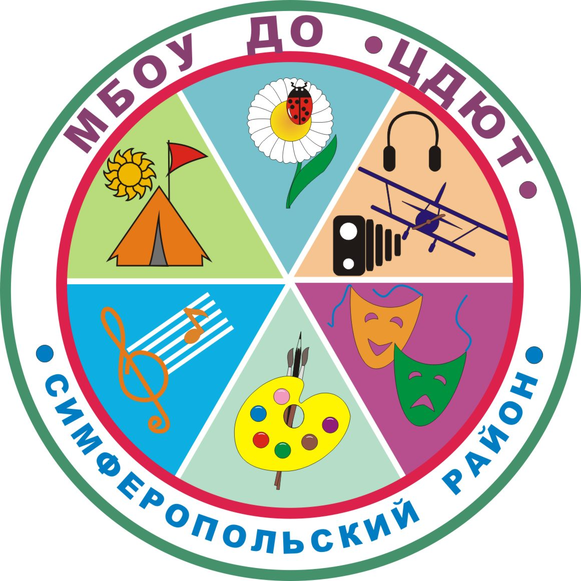 МУНИЦИПАЛЬНОЕ БЮДЖЕТНОЕ ОБРАЗОВАТЕЛЬНОЕ УЧРЕЖДЕНИЕДОПОЛНИТЕЛЬНОГО ОБРАЗОВАНИЯ«ЦЕНТР ДЕТСКОГО И ЮНОШЕСКОГО ТВОРЧЕСТВА»№ п/пДатаМероприятияМесто проведения02.09.2022Заседание ТПМПКМБОУ ДО «ЦДЮТ» 6 кабинет (по предварительной записи)03.09.2022Международная акция «Диктант Победы»Региональные площадки на базе ЦДЮТ05.09.2022Крайний срок подать заявки и работы на конкурс #ВместеЯрчеМБОУ ДО «ЦДЮТ», 7 каб (Ярошинская Е.А.)05.09.2022-09.09.2022Заочный этап конкурса «Педагогический дебют»МБОУ ДО «ЦДЮТ»06.09.2022Заседание творческой группы педагогов-психологовМБОУ «Кубанская школа им. С.П. Королёва»06.09.2022ТГ по технологииМБОУ ДО «ЦДЮТ»07.09.2022Муниципальный этап Всероссийского конкурса «Био ТОП ПРОФИ»МБОУ ДО «ЦДЮТ» (методист Смирнова Н.Л.)07.09.2022РМО учителей-дефектологовМБОУ «Молодежненская школа №2»07.09.2022Инструктивно-методическое совещание ЗДУВРМБОУ «Мирновская школа №2»08.09.2022РМО библиотекарейМБОУ «Мирновская школа №2»09.09.2022Заседание ТПМПКМБОУ ДО «ЦДЮТ» 6 кабинет (по предварительной записи)до 09.09.2022Направить скан-копию приказа «О назначении ответственного за предоставление информации по наполнению базы данных талантливых и одаренных детей»На электронный адрес mancdut@gmail.com (Ярошинская Е.А.)09.09.2022РМО учителей-логопедовМБДОУ «Детский сад «Орленок» с. Чистенькое12.09.2022Заседание ТГ - Подготовка олимпиадных заданий школьного этапа ВсОШ по иностранным языкам.МБОУ ДО «ЦДЮТ»12.09.2022ШМУ учителей математикиМБОУ «Гвардейская школа №1»12.09.2022- 30.09.2022Сверка базы данных (согласно графику собеседования)МБОУ ДО «ЦДЮТ» каб. № 514.09.2022ТВ по физике и астрономииМБОУ «Журавлевская школа»14.09.2022ТВ ВРМБОУ «Мирновская школа №1»14.09.2022Муниципальный этап Республиканской природоохранной акции «К чистым источникам»МБОУ ДО «ЦДЮТ» (методист Смирнова Н.Л.)15.09.2022Групповая консультация для педагогов-психологов, работающих 1-й годМБОУ ДО «ЦДЮТ»15.09.2022ШМУ  географииМБОУ ДО «ЦДЮТ»15.09.2022ТВ (начальная школа)МБОУ «Донская школа им. В.П. Давиденко»16.09.2022Заседание ТПМПКМБОУ ДО «ЦДЮТ» 6 кабинет (по предварительной записи)16.09.2022ТВ по физике и астрономииМБОУ «Первомайская школа»19.09.2022ТВ по иностранному языкуМБОУ «Лицей»19.09.2022СП учителей математикиМБОУ «Винницкая школа»до 20.09.2022Сдать заявки и исследовательские работы на МЭ  республиканской конференции «Православие в Крыму» (на эл. адрес usniya22@mail.ru )МБОУ ДО «ЦДЮТ»20.09.2022ТВ по технологииМБОУ «Широковская школа»20.09.2022ТВ по крымскотатарскому языку и литературеМБОУ «Денисовская школа»21.09.2022Тематический выезд (психологическая служба)МБОУ «Константиновская школа»21.09.2022ТВ «Воспитание патриотизма у учащихся на уроках социально-гуманитарного цикла»МБОУ «Гвардейская школа-гимназия №2»21.09.2022Крайний срок подать заявки и работы на конкурс «МАН на карте Крыма»МБОУ ДО «ЦДЮТ», эл. регистрация (ссылки в положении)21.09.2022Муниципальный этап Всероссийского конкурса юных исследователей окружающей среды «Открытия 2030»МБОУ ДО «ЦДЮТ» (методист Смирнова Н.Л.)21.09.2022Инструктивно-методическое совещание педагогов-организаторовМБОУ «Мирновская школа №2»22.09.2022ТВ по технологииМБОУ «Чайкинская школа»до 22.09.2022 Сдача работ на муниципальный этап конкурса детских рисунков «Железная дорога – не место для игры»МБОУ ДО «ЦДЮТ» (2 кабинет)до 22.09.2022 Сдача работ на муниципальный этап конкурса детских рисунков «Охрана труда глазами детей»МБОУ ДО «ЦДЮТ» (2 кабинет)22.09.2022ТВ (начальная школа)МБОУ «Залесская школа»23.09.2022Заседание ТПМПКМБОУ ДО «ЦДЮТ» 6 кабинет (по предварительной записи)23.09.2022ШМУ (история, обществознание)МБОУ «Гвардейская школа №1»23.09.2022.Муниципальный этап конкурса «Знай и люби свой край» (для допобразования)МБОУ  ДО «ЦДЮТ»24.09.2022Муниципальный этап соревнований по шашкам и шахматам  МБОУ «Мирновская школа №2»25.09.2022- 30.09.2022Прием документов для аттестующихся педагоговМБОУ ДО «ЦДЮТ» каб. № 526.09.2022ШМУ по иностранному языкуМБОУ «Тепловская школа»26.09.2022ТВ по математикеМБОУ «Перевальненская школа им.Федоренко Ф.И.»26.09.2022ТВ по информатикеМБОУ «Скворцовская школа»27.09.2022СП по предметам ХЭЦМБОУ «Винницкая школа»28.09.2022ТВ «Воспитание патриотизма у учащихся на уроках социально-гуманитарного цикла»МБОУ «Мирновская школа №2»28.09.2022Установочное совещание лидеров ученического самоуправленияМБОУ «Мирновская школа №2»28.09.2022Мастер класс по иностранному языкуГБОУ ДПО РК КРИППО28.09.2022ШМУ биологииМБОУ ДО «ЦДЮТ» (методист Смирнова Н.Л.)28.09.2022ШМУ (начальная школа)МБОУ «МБОУ «Партизанская школа им. А.П. Богданова» в 10.00.28.09.2022ШМУ для учителей-дефектологовМБОУ «Широковская школа»29.09.2022Школа молодого педагога-психологаМБОУ «Мазанская школа»30.09.2022Заседание ТПМПКМБОУ ДО «ЦДЮТ» 6 кабинет (по предварительной записи)30.09.2022Муниципальный этап республиканской конференции «Православие в Крыму»МБОУ «Мирновская школа № 2»30.09.2022РМО учителей физики и астрономииМБОУ «Чайкинская школа»дополнительноТВ по химииМБОУ «Маленская школа»